“深圳创投日”智能机器人产业专场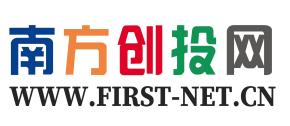 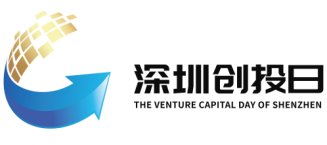 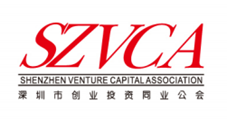 南方创投网智能机器人投融资对接会活动背景“深圳创投日”活动是深圳市贯彻落实党的二十大精神，推动经济高质量发展，建设国际风投创投中心和创新资本形成中心的重要举措，“深圳创投日”系列活动由深圳市金融局牵头，深度联合深圳各区、各大战略平台，围绕新赛道、新领域的不同主题，自2022年11月以来，深圳创投日持续每月举办，已成为大湾区标杆性创投盛会。          智能机器人产业集群是深圳重点培育发展的“20+8”产业之一，深圳亦是机器人产业重要的孵化培育基地，是机器人产业投融资事件最多的城市。2024年1月8日 “深圳创投日”智能机器人产业专场是2024年度的首发站，围绕智能机器人产业发展，开设南方创投网智能机器人投融资对接会，致力于深入探讨产业合作与未来展望，搭建资本与项目的对接桥梁，为智能机器人产业高质量发展注入强大新质生产力。组织机构主办单位：深圳市高新技术产业促进中心、深交所科技成果与知识产权交易中心、深圳市机器人协会承办单位：深圳市创业投资同业公会、中科创客学院、南方创投网、光明科学城创投联合会活动安排 活动时间：2024年1月8日（周一）13:30-16:00活动地点：南山区高新中一道9号软件大厦1楼112A演示厅活动议程13:30-14:00 活动签到14:00-14:05 主持开场14:05-14:20 领导致辞14:20-14:35 主旨分享：智能机器人产业主旨分享14:35-16:00 项目路演拟邀6个智能机器人产业优秀科创项目带来现场展示，路演时间为15分钟，其中10分钟项目路演5分钟与投资人交流。拟邀投资机构代表拟邀来自深创投、东方富海、达晨财智、同创伟业、松禾资本、基石资本、深高新投、创东方投资、高特佳、力合创投、梅花创投、英诺天使等一线投资机构的投资人代表，致力于挖掘项目价值，最大化发挥此次南方创投网智能机器人投融资对接会活动价值。